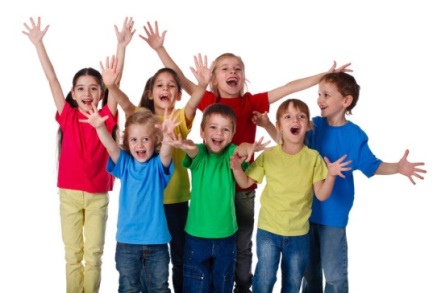 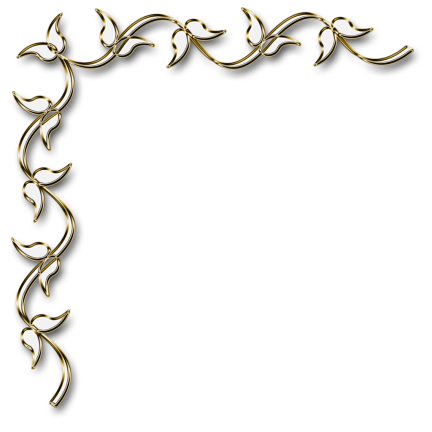  Годовщине вывода советских войск из Афганистана…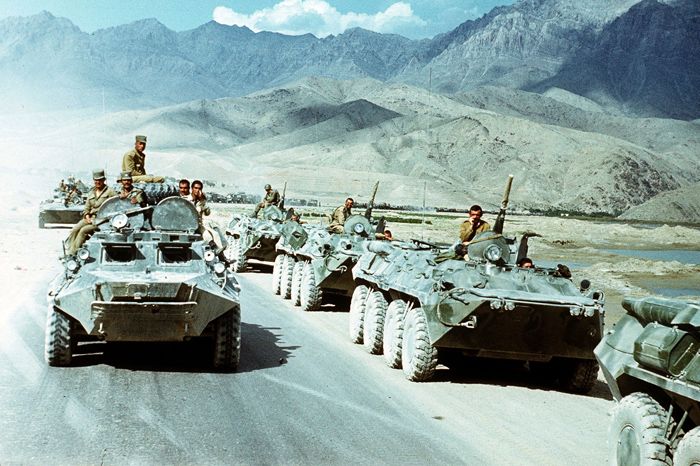 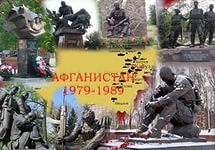 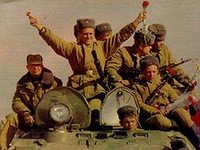 Мы ушли в этот день…
И забрали на вечную память.
Ту печаль и тоску,
Как корявую чёрную тень.
Только гордости крик,
Честь свою не раздавит годами.
Возвращения миг,
И берет ВДВ набекрень.
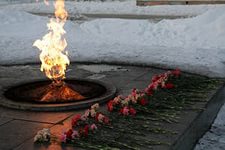 Выводу советских войск из Афганистана посвящается…Мы просто должны знать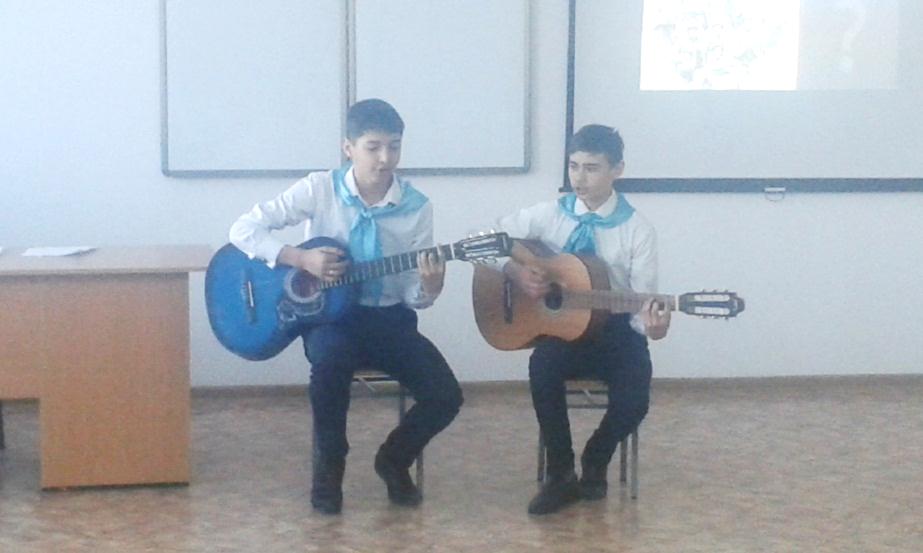       Война-это очень печальное событие. Она осталась  в памяти многих людей. Тогда , до декабря 1979 года, всё было как всегда. Наши мальчишки учились , работали, бегали на дискотеки , влюблялись. И вдруг…Эта страшная ,чудовищная , чужая война… Афганская война!                                                                                                                                                                                                                                               Сегодня у нас был разговор о  выводе советских войск из Афганистана. Мы  смотрели фрагменты фильма, читали стихи и пели под гитару песни «Одуванчик» и  «Здравствуй, мама».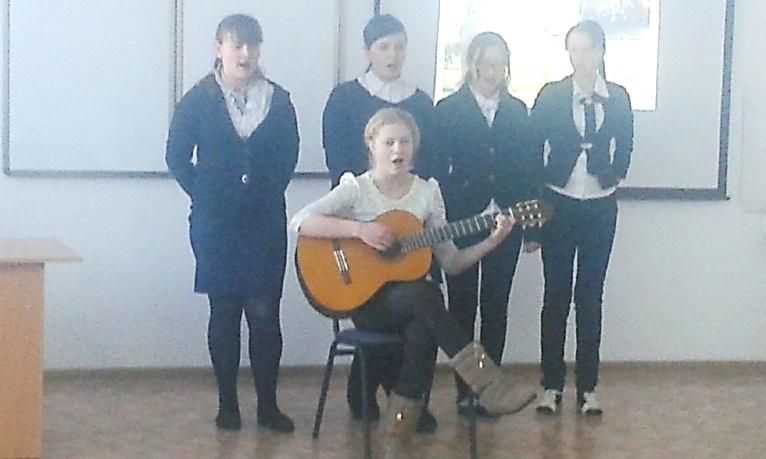       .  .  Классный час у нас прошел хорошо. Всем было интересно смотреть и слушать.А что мы знаем об этой войне? Мы   многое узнали . У девчонок были слезы на глазах, я тоже плакала.  В этой войне участвовало 550 тыс. человек , 70 человек стали героями. 26 лет прошло с той поры , но воины- интернационалисты еще живы, так как уходили на войну в 18 лет. Это очень страшно , когда человек  умирает на твоих глазах, а ты ничего не можешь сделать. Для нас, не знающих войны, афганские события  должны стать уроком. Мы просто должны знать…                                                                                           Алина Мерненко , щербакова Яна 8 «В»                                                                              О той войне…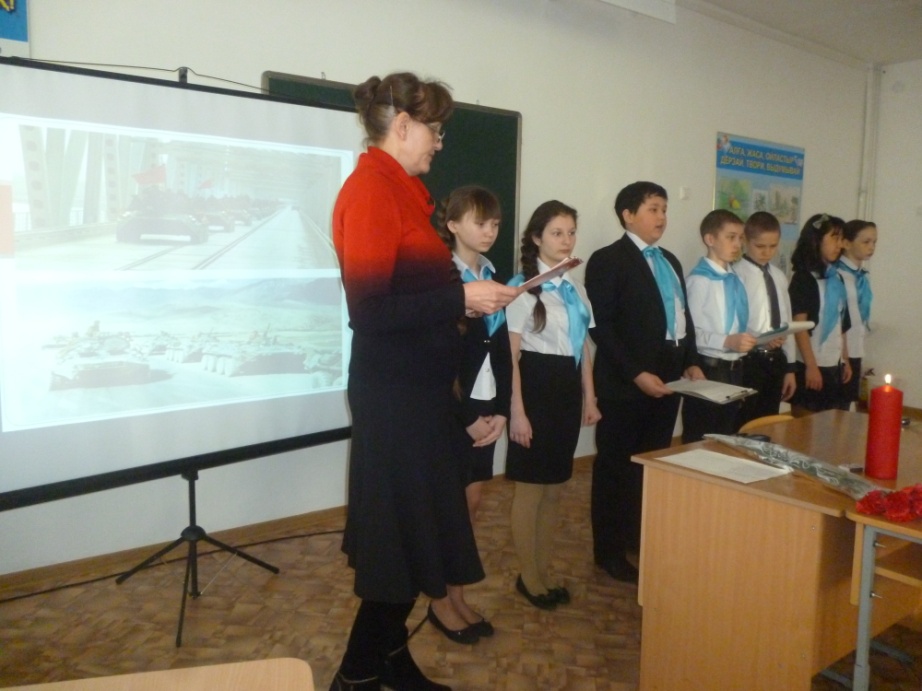 Мы хотим мира . 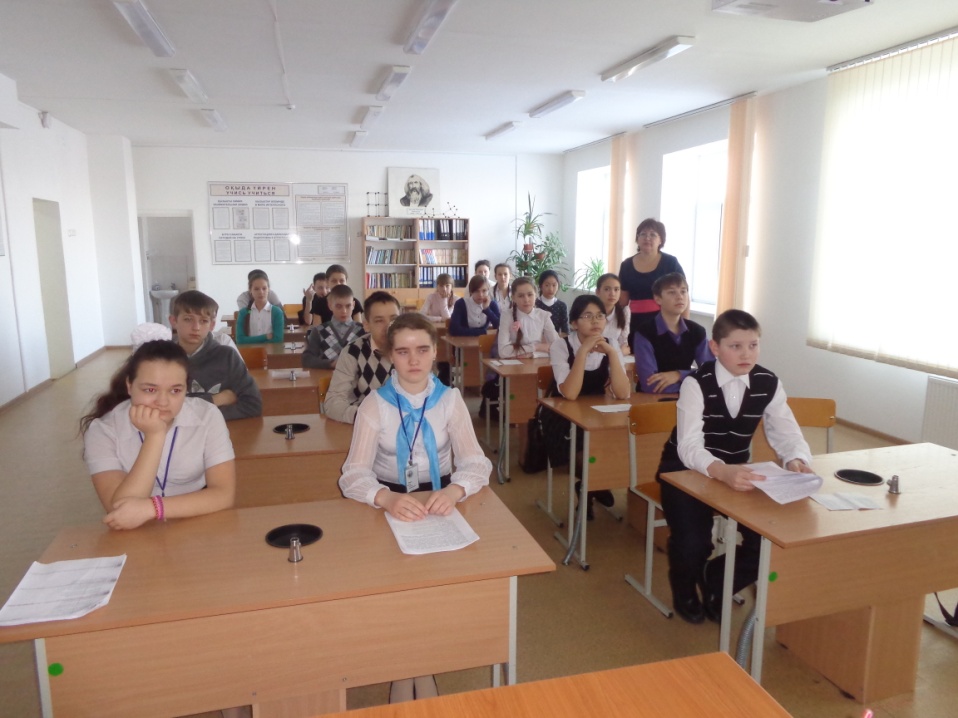 Сегодня мы узнали много нового о той войне, о войне в Афганистане. Ведущими были Кирсанова Ю. ,Беляева Г. , Эртель Э. Ребята рассказывали стихи, мы пели песни.  Жалко тех ребят , которые погибли в Афгане.                                                                      Кирсанова Юлия , Лидия Уткаева , 7 «Б»Война в Афганистане унесла жизни многих молодых ребят.  Мы верим ,что такое никогда не повторится. Мы хотим жить под чистым небом , не слышать взрывов бомб ,свист пуль. Мы хотим мира всегда.                                                                                    Галина Беляева, Турсунханова Диана, 7 «Б»К нам приходили воины- миротворцы. Мы приготовили стихи, песню, а они рассказали о своей службе, про солдатскую дружбуи про то, как воевали в Афганистане солдаты.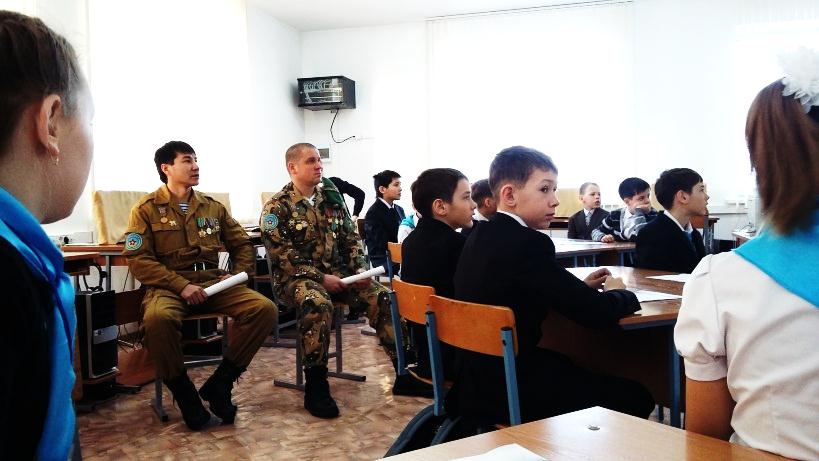 Кристина Осадчая, 5 «Б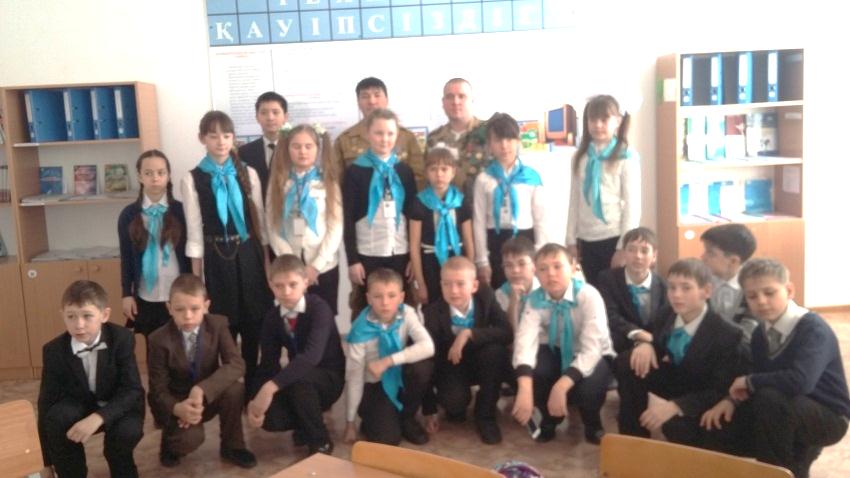 	Сильные, смелые, ловкие!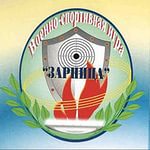 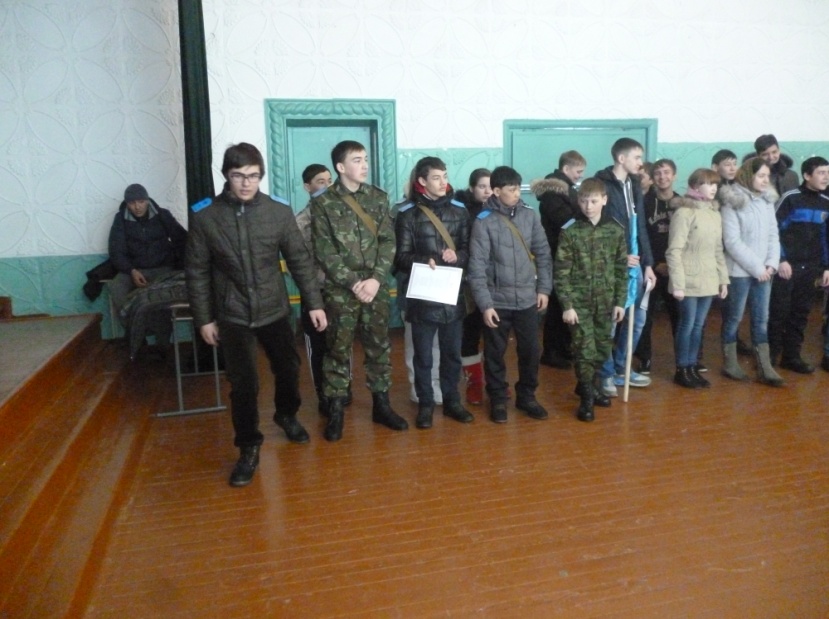 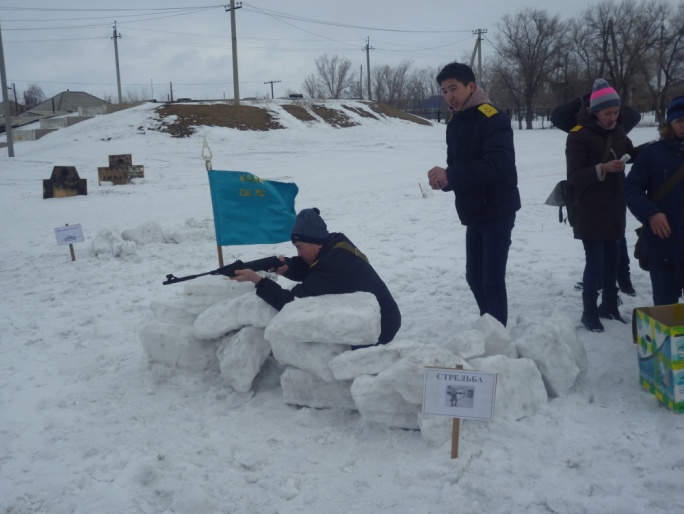 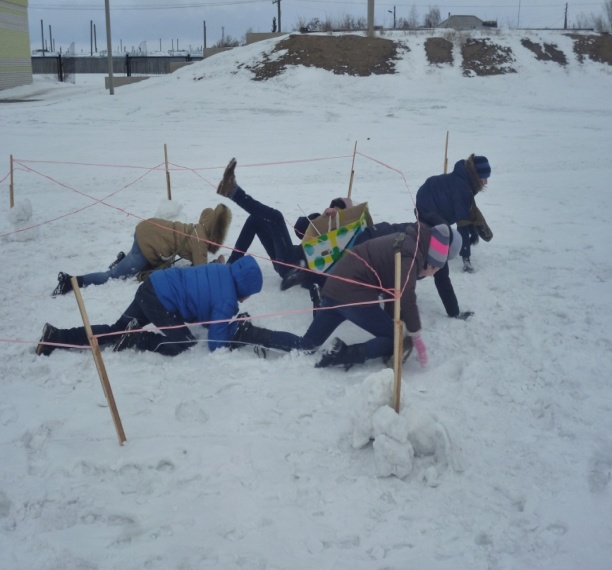 	Захват знамениНа территории  Мичуринского детского дома в лесу  прошла 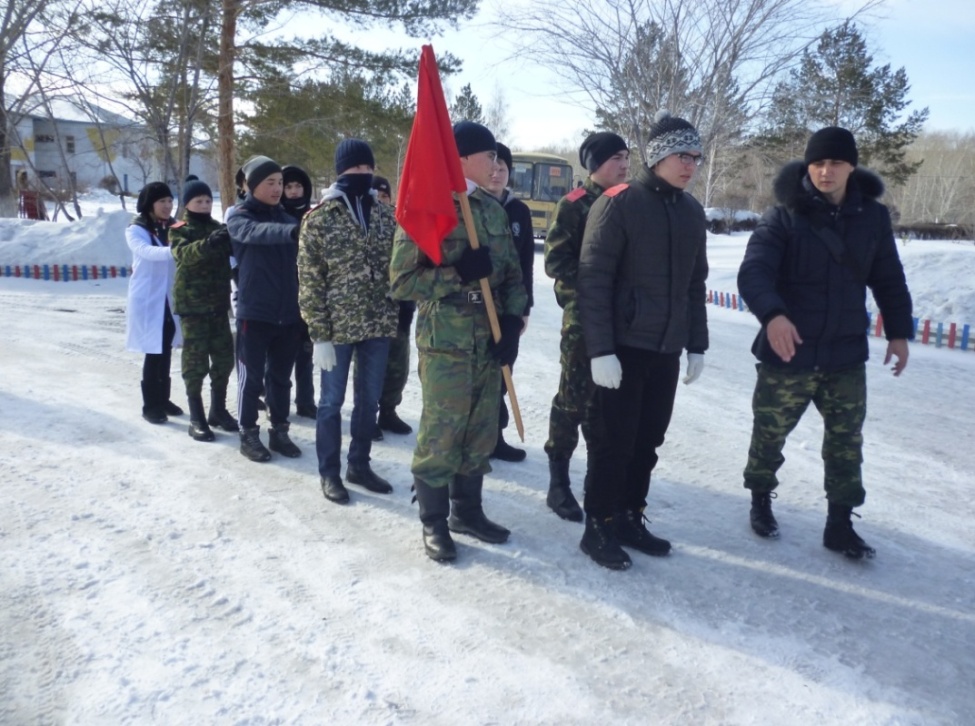 военно- спортивная игра «Захват знамени». Ребята показали умение в ориентировании по карте на местности, искали спрятанный пакет. Самым быстрым в разборке и сборке АК стал наш Дунаев Никита, ученик 10 «Б». А потом все наслаждались вкусной рассыпчатой кашей и горячим чаем.                                                                                                                                                                            .                                                                                                                                                                                                                                                                                                                               .                                                                                                                                    Юнкоры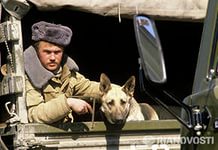 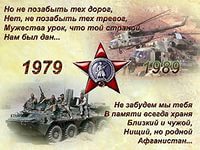 Ф и КлассДолжность1.Антюшина Даша 5б2Осадчая Кристина3Мартынов Никита4Гоголин Никита5Басалаева Даша6Черанёва Юля7Теребецкий Яша8Осипова Настя5в9Костя6б10Латыпова Карина6в11Беляева Галя7б12Кирсанова Юля7б137в148б158в169б17Кемен Юля9в18Пятак Вика10б19